แบบฟอร์มรายงานความก้าวหน้า/ผลการดำเนินงานโครงการ  (ระดับรายการ)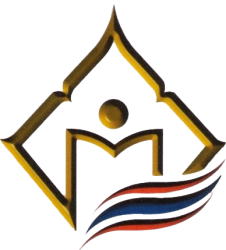 ของวิทยาลัยชุมชน..............................................ประจำปีงบประมาณ พ.ศ. 2562**********************************************************************************1. ชื่อรายการ  .........................................................................................................................................2. งบประมาณที่ได้รับ2.1 งบประมาณที่ได้รับ ............  บาท  เงินรายได้ที่ได้รับ .............. บาท2.2 งบประมาณที่ใช้ในไตรมาส  3. ความเป็นมา/หลักการและเหตุผล  	................................................................................................................................................................................................................................................................................................................................................................................................4. วัตถุประสงค์ 	4.1 ……………………………………….............................................................................................................…………………..	4.2 ……………………………………….............................................................................................................…………………..	4.3 ……………………………………….............................................................................................................…………………..5. กลุ่มเป้าหมาย	.......................................................................................................................................................................................6. วิธีดำเนินการ (ขั้นตอนการดำเนินงานแต่ละกิจกรรม/ช่วงการดำเนินงาน และวิทยากรเป็นใคร)	6.1 …………………………………………………………..	6.2 …………………………………………………………..	6.3 …………………………………………………………..7. ความก้าวหน้า/ผลการดำเนินงาน (เชิงพรรณนา)	...........................................................................................................................................................................................8. ผลผลิต/ผลลัพธ์ เปรียบเทียบกับเป้าหมาย	8.1 เชิงปริมาณ			      		………………………………………………………………………………………………………………….......................................….	8.2 เชิงคุณภาพ (ผู้รับบริการในแต่ละกิจกรรมมีความพึงพอใจในระดับใด , การนำไปใช้ประโยชน์ และอื่นๆ)		………………………………………………………………………………………………………………….......................................….	8.3 ประโยชน์ที่สาธารณชนได้รับ 		………………………………………………………………………………………………………………….......................................….9. ปัญหาอุปสรรค/ข้อเสนอแนะ 	9.1 ปัญหาอุปสรรค 		9.1.1 ..............................................................................................................................................................		9.1.2 ..............................................................................................................................................................	9.2 ข้อเสนอแนะ 		9.2.1 ..............................................................................................................................................................		9.2.2 ..............................................................................................................................................................10. ภาพกิจกรรม (แสดงกิจกรรมการอบรม และแสดงผลผลิต)      *** ขอความกรุณาส่ง file jpg เพื่อใช้ในการจัดทำรายงานประจำปีของสถาบันวิทยาลัยชุมชน ณ สิ้นปีงบประมาณ 11. อื่น ๆ (ถ้ามี)     .......................................................................................................................................................................................................     .......................................................................................................................................................................................................ไตรมาส 1 จำนวน.................................บาทไตรมาส 2 จำนวนบาทไตรมาส 3 จำนวนบาทไตรมาส 4 จำนวนบาทชื่อ – นามสกุลผู้จัดทำรายงาน ...................................................ตำแหน่ง ..........................................................................โทรศัพท์ .....................................................................................e-mail address …………………………………………………..